Life ChartLife charting provides a timeline and sequence of events in one’s life that relate to bipolar disorder. The exercise helps to identify causes and effects, triggers, and effects of treatment. It focuses on periods of depression, mania, but also periods of feeling “normal”INSTRUCTIONS:Draw in episodes of depression and mania: lifetime OR past last 1-2 yearsAdd periods of substance useList all major life eventsList treatmentsEXAMPLE: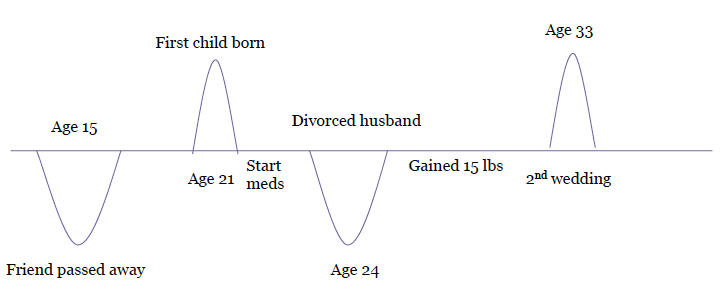 YOUR TURN: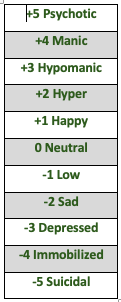 Learning from Life ChartExample: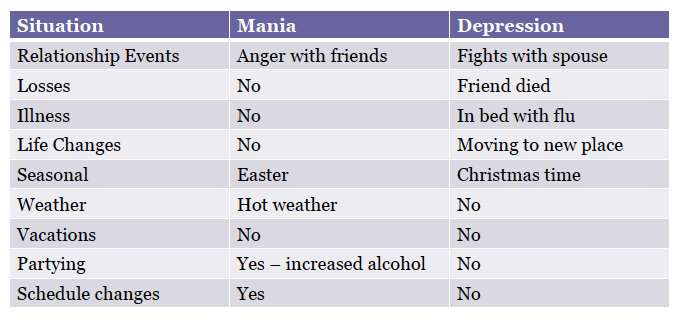 SituationManiaDepressionIllnessLife ChangesLossesPartyingRelationship EventsSchedule changesSeasonalVacationsWeather